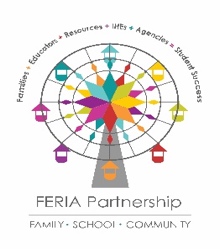                         Lista de Datos                           Celebrando:  	          Sexta Conferencia Virtual 	         Anual FERIA Asociación	          	Familia/Escuela/ComunidadTema: "Empoderamiento familiar: apoyo a padres y niños con necesidades especiales a adultos a través de COVID-19 en colaboración con las escuelas"Lugar, Fecha y Hora: Este año la 6a. Conferencia Anual y Virtual FERIA Asociación será llevada a cabo en la  Plataforma de Video Zoom en conjunto con el Centro de Derechos a Discapacitados de California, la Universidad  Estatal de San Diego, Departamento de Lenguaje Dual y Educación de Estudiantes de Inglés bajo el  Departamento de Educación, Centro de Recursos Excepcionales TASK, Consejo Estatal del Desarrollo a  Discapacitados, SELPA Condado Sur, Instituto MIND, UC Davis y distritos escolares locales del Sur del área de  la Bahía de San Diego así como 12 organizaciones/agencias de FERIA Asociación. La 6ta Conferencia Anual y Virtual FERIA Asociación Virtual será patrocinada virtualmente por Derechos a Discapacitados de California de 8:30 AM a 11: 45 AM, tres sesiones. Para descargar el volante (downloadable) de inscripción éste se encuentra en la página oficial de FERIA Partnership: feriapartnership.org. La Conferencia se realizará en tres sesiones:  Sesión I - Sábado I, Abril 17, Sesión II - Sábado, Mayo 8 y Sesión III -Sábado, Mayo 15.  Resultados de Conferencia FERIA Asociación: La conferencia ofrecerá oportunidades para educadores,  padres, y líderes en la comunidad para aprender sobre estrategias y herramientas que empoderen a todas las  partes interesadas a incrementar su estudiantado durante COVID-19.  Ofrecimientos de la Conferencia: La alta participación de padres y la participación directa y transformativa de  expertos en su materia en todo el estado y en los distritos escolares locales ofrecerá presentaciones en las que se  tratará la investigación en base a evidencias, prácticas, estrategias y aplicaciones las cuales tendrán como  resultado incrementar la participación de padres, expectativas y el alto rendimiento en los estudiantes desde la  Cuna hasta la Universidad (Cradle to College). Al igual, habrá una serie de talleres presentados en español e  interpretados simultáneamente al inglés (habrá un taller en inglés por sesión).  Costos de la Conferencia: Padres y Educadores $50• Estudiantes de Colegio Comunitario /Universidad $10  Oradores Invitados: Día I: Lisa Borrego, Directora, Participación Familiar, Departamento de Educación de  California, Day II: Clarisa Solis, Psicóloga, Especialista Familiar, y Dra. Margarita Machado-Casas, Profesora,  Lenguaje Dual y Jefa del Departamento de Estudiantes de Inglés , San Diego State University. Investigadora con  enfoque en Participación Familiar.  Audiencia Destinada: Diseñada para padres Hispanos / Latinos de habla Español de hijos con necesidades  especiales y para maestros de educación especial de estudiantes de inglés y en general y/o dentro del marco de  educación especial, para líderes de instrucción, así como para el personal de apoyo. Estudiantes de Universidad de postgrado inscritos bajo DLE y en cursos de Educación Especial en la Universidad  Estatal de San Diego y demás Universidades de la localidad quedan aquí invitadas a participar.  Para más información comuníquese con: Co-Presidentes de la Conferencia (Preguntas)Conference/Registration Questions: Dr. Rebecca Sapien-Melchor, Email: feria.partnership@gmail.com •  call (619) 890-6624 Parent Registration and SDRC Questions: Manuel Valdez • call (619) 770-7593